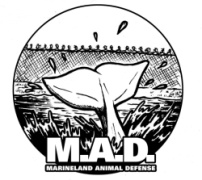 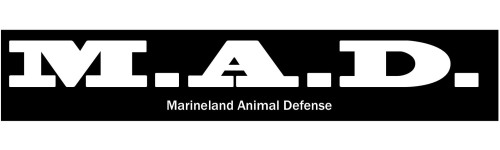 Marineland und JOHN Holer 
eine See von PlagenIn den vergangenen Wochen ein Dutzend Ex-Mitarbeiter von Marineland, von Trainern, MCs, um Generalstab haben uns trotz der gesetzlichen Risiken aus Non-Disclosure Agreements, zu sprechen über die laufende und anhaltende Misshandlung und Vernachlässigung von Tieren im Park kommen. Ihr Zeugnis war Teil eines umfangreichen Toronto Star Investigative Bericht mit dem Titel "Inside Marineland."Seit 1992 wurden 14 Orcas, während in Marineland Obhut starb. Todesursachen sind vor dem Ertrinken und verdrehten Darm zu Meningitis und Immuno-deficiencey reichten.Es gibt keine Regulierungsaufsicht von Meeressäugern Gefangenschaft in Ontario. Die OSPCA nicht über das Fachwissen oder Gerichtsbarkeit zu sinnvollen Änderungen und der Canadian Association of Zoos und Aquarien machen (CAZA) ist eine Industrie-Gruppe von Zoos und Aquarien selbst finanziert.Im Jahr 2011 Ikaika der Orca war repossesed von Seaworld San Diego Marineland. Seaworld beendet die "Zuchtleihgabe" der Schwertwal, besagt, sie seien "über physische und psychische Gesundheit Ikaika die betroffenen wenn sie [sic] im Marineland geblieben."Marineland den Tierarzt Juni Mergl, hat keine spezielle Zertifizierung mit Meeressäugern zu arbeiten. Sie hat als eine allgemeine vet in Virginia, USA ausgebildet worden, und außerhalb von Marineland läuft eine Katze und Hund Klinik.Zusätzlich zu den Problemen Fürsorge für Meeressäuger, Marineland beherbergt auch Bären und Hirsche unter erbärmlichen Bedingungen. Die Hirsche sind seit Jahrzehnten als mit offenen Wunden und Tumoren, während die Bären zum Betteln für Lebensmittel aus mitschuldig Touristen reduziert wurden beobachtet. Sie erhalten keine tierärztliche Versorgung aus dem Park, und ein Ex-Mitarbeiter hat erklärt, dass er John Holer Schießen Hirsch Zeuge sich.Das ikonische Stimme hinter faous Radio Marineland der Anzeigen hat ihre Scham mit dem Park verbunden erklärte und dass sie gerne hätten ihre Stimme aus den Anzeigen entfernt.John Holer hat eine dokumentierte Geschichte angegriffen und bedroht Demonstranten. Im Jahr 1996 soll er traf ein Demonstrant mit seinem Auto, und im Jahr 2011 wurde er auf Video droht überrollt einen Demonstrator und fing "cut (sein) den Kopf ab." Darüber hinaus hat Holer verwendet seinen Reichtum zu nutzen, das Rechtssystem und bedrohen Strategic Klagen gegen die Beteiligung der Öffentlichkeit gegen gemeinnützige Organisationen, die gegen ihn - einschließlich www.GoHomeless.ca, Niagara Action for Animals and Marineland Tier Defense. NAFA verbrachten Tausende von Dollar in der Verteidigung der frivolen Anzug.John Holer kaufte das Land, das die Green Oaks Mobile Home Park statt und verlief bis 47 Familien zu vertreiben, hatten viele von denen es schon seit Jahrzehnten, aus dem Gebäude innerhalb eines Jahres. Paula Millard, ein langjähriger Bewohner, beging Selbstmord am Tag vor der Zwangsräumung in 2011. Das Land bleibt ungenutzt durch Holer, 16 Monate später.John Holer kurzem vermietet ein Stück o öffentliche Flächen in der Nähe Marineland, die lange von Demonstranten wurde verwendet, um ihre Opposition gegen den Park zu äußern, unter Angabe des Zwecks der Kauf war für "Verschönerung."Das Land bleibt ungenutzt.Was können Sie tun? Visit: 
MARINELANDANIMALDEFENSE.COM 
um mehr zu erfahren.Marineland und JOHN Holer 
eine See von PlagenIn den vergangenen Wochen ein Dutzend Ex-Mitarbeiter von Marineland, von Trainern, MCs, um Generalstab haben uns trotz der gesetzlichen Risiken aus Non-Disclosure Agreements, zu sprechen über die laufende und anhaltende Misshandlung und Vernachlässigung von Tieren im Park kommen. Ihr Zeugnis war Teil eines umfangreichen Toronto Star Investigative Bericht mit dem Titel "Inside Marineland."Seit 1992 wurden 14 Orcas, während in Marineland Obhut starb. Todesursachen sind vor dem Ertrinken und verdrehten Darm zu Meningitis und Immuno-deficiencey reichten.Es gibt keine Regulierungsaufsicht von Meeressäugern Gefangenschaft in Ontario. Die OSPCA nicht über das Fachwissen oder Gerichtsbarkeit zu sinnvollen Änderungen und der Canadian Association of Zoos und Aquarien machen (CAZA) ist eine Industrie-Gruppe von Zoos und Aquarien selbst finanziert.Im Jahr 2011 Ikaika der Orca war repossesed von Seaworld San Diego Marineland. Seaworld beendet die "Zuchtleihgabe" der Schwertwal, besagt, sie seien "über physische und psychische Gesundheit Ikaika die betroffenen wenn sie [sic] im Marineland geblieben."Marineland den Tierarzt Juni Mergl, hat keine spezielle Zertifizierung mit Meeressäugern zu arbeiten. Sie hat als eine allgemeine vet in Virginia, USA ausgebildet worden, und außerhalb von Marineland läuft eine Katze und Hund Klinik.Zusätzlich zu den Problemen Fürsorge für Meeressäuger, Marineland beherbergt auch Bären und Hirsche unter erbärmlichen Bedingungen. Die Hirsche sind seit Jahrzehnten als mit offenen Wunden und Tumoren, während die Bären zum Betteln für Lebensmittel aus mitschuldig Touristen reduziert wurden beobachtet. Sie erhalten keine tierärztliche Versorgung aus dem Park, und ein Ex-Mitarbeiter hat erklärt, dass er John Holer Schießen Hirsch Zeuge sich.Das ikonische Stimme hinter faous Radio Marineland der Anzeigen hat ihre Scham mit dem Park verbunden erklärte und dass sie gerne hätten ihre Stimme aus den Anzeigen entfernt.John Holer hat eine dokumentierte Geschichte angegriffen und bedroht Demonstranten. Im Jahr 1996 soll er traf ein Demonstrant mit seinem Auto, und im Jahr 2011 wurde er auf Video droht überrollt einen Demonstrator und fing "cut (sein) den Kopf ab." Darüber hinaus hat Holer verwendet seinen Reichtum zu nutzen, das Rechtssystem und bedrohen Strategic Klagen gegen die Beteiligung der Öffentlichkeit gegen gemeinnützige Organisationen, die gegen ihn - einschließlich www.GoHomeless.ca, Niagara Action for Animals and Marineland Tier Defense. NAFA verbrachten Tausende von Dollar in der Verteidigung der frivolen Anzug.John Holer kaufte das Land, das die Green Oaks Mobile Home Park statt und verlief bis 47 Familien zu vertreiben, hatten viele von denen es schon seit Jahrzehnten, aus dem Gebäude innerhalb eines Jahres. Paula Millard, ein langjähriger Bewohner, beging Selbstmord am Tag vor der Zwangsräumung in 2011. Das Land bleibt ungenutzt durch Holer, 16 Monate später.John Holer kurzem vermietet ein Stück o öffentliche Flächen in der Nähe Marineland, die lange von Demonstranten wurde verwendet, um ihre Opposition gegen den Park zu äußern, unter Angabe des Zwecks der Kauf war für "Verschönerung."Das Land bleibt ungenutzt.Was können Sie tun? Visit: 
MARINELANDANIMALDEFENSE.COM 
um mehr zu erfahren.